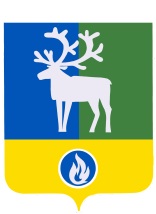 БЕЛОЯРСКИЙ РАЙОНХАНТЫ-МАНСИЙСКИЙ АВТОНОМНЫЙ ОКРУГ – ЮГРАПРОЕКТАДМИНИСТРАЦИЯ  БЕЛОЯРСКОГО РАЙОНАПОСТАНОВЛЕНИЕот    __________    года                                                                                         №  ______О внесении изменений в постановление администрации Белоярского района от 28 октября 2015 года № 1295            П о с т а н о в л я ю:1.Внести в постановление администрации Белоярского района от 28 октября 2015 года № 1295 «Об утверждении административного регламента предоставления муниципальной услуги «Предоставление архивных справок, архивных выписок, копий архивных документов» (далее-постановление) изменение, заменив в преамбуле слова «приказом Министерства культуры и массовых коммуникаций Российской Федерации от 18 января 2007 года № 19 «Об утверждении Правил организации хранения, комплектования, учета и использования документов Архивного фонда Российской Федерации и других архивных документов в государственных и муниципальных архивах, музеях и библиотеках, организациях Российской академии наук» словами «приказом Федерального архивного агентства от 2 марта 2020 года №24 «Об утверждении Правил организации хранения, комплектования, учета и использования документов Архивного фонда Российской Федерации и других архивных документов в государственных и муниципальных архивах, музеях и библиотеках, научных организациях».».2.Внести в приложение «Административный регламент предоставления муниципальной услуги «Предоставление архивных справок, архивных выписок, копий архивных документов» к постановлению следующие  изменения:1)  в разделе 1:а) абзац первый пункта 1.1  изложить в следующей редакции:«1.1. Настоящий административный регламент устанавливает сроки и последовательность административных процедур и административных действий предоставления муниципальной услуги «Предоставление архивных справок, архивных выписок, копий архивных документов» администрацией Белоярского района в лице архивного отдела администрации Белоярского района (далее соответственно  - муниципальная услуга, уполномоченный орган), по запросу (заявлению) заявителя либо его уполномоченного представителя в пределах, установленных нормативными правовыми актами Российской Федерации полномочий в соответствии с требованиями Федерального закона от 27 июля 2010 года № 210-ФЗ «Об организации предоставления государственных и муниципальных услуг» (далее - Федеральный закон № 210-ФЗ), а также устанавливает порядок взаимодействия уполномоченного органа с заявителями в процессе предоставления муниципальной услуги.»;б) в пункте 1.3:- в абзаце втором пункта 1.3.1, абзаце первом пункта 1.3.5 слова «официальном сайте уполномоченного органа» заменить словами «официальном сайте органов местного самоуправления Белоярского района»;- абзацы первый, второй пункта 1.3.7 изложить в следующей редакции: «1.3.7. На информационных стендах в местах предоставления муниципальной услуги, на официальном сайте органов местного самоуправления Белоярского района  в сети Интернет размещается следующая информация:справочная информация (место нахождения, график работы, справочные телефоны, адреса электронной почты администрации Белоярского района, уполномоченного органа);»;- в пункте 1.3.8 слова «официальном сайте уполномоченного органа» заменить словами «официальном сайте органов местного самоуправления Белоярского района»;2) в разделе 2:а) абзац первый пункта 2.2.изложить в следующей редакции «Муниципальную услугу предоставляет администрация Белоярского района. Предоставление муниципальной услуги обеспечивает архивный отдел администрации Белоярского района.»;б) в абзаце четвертом пункта 2.6.2. слова «официального сайта уполномоченного органа» заменить словами «официального сайта органов местного самоуправления Белоярского района»;в) в абзаце двенадцатом пункта 2.6.3.  слова «(ксерокопии трудовой книжки)» заменить словами «(документы о трудовой деятельности, трудовом стаже (за периоды до 1 января 2020 года) гражданина).»г) абзац шестой пункта 2.6.4 исключить;	д) пункт  2.6.5  изложить в следующей редакции:«2.6.5. В соответствии с пунктами 1, 2, 4, 5  части 1 статьи 7 Федерального           закона  № 210-ФЗ запрещается требовать от заявителей:1) представления документов и информации или осуществления действий, представление или осуществление которых не предусмотрено нормативными правовыми актами, регулирующими отношения, возникающие в связи с предоставлением муниципальной услуги;2) представления документов и информации, которые находятся в распоряжении органов, предоставляющих муниципальные услуги, иных государственных органов, органов местного самоуправления либо подведомственных государственным органам или органам местного самоуправления организаций, участвующих в предоставлении предусмотренных частью 1 статьи 1 Федерального закона № 210-ФЗ государственных и муниципальных услуг, в соответствии с нормативными правовыми
актами Российской Федерации, нормативными правовыми актами Ханты-Мансийского 
автономного округа - Югры, муниципальными правовыми актами, за исключением документов, включенных в определенный частью 6 статьи 7 Федерального   закона           № 210-ФЗ перечень документов. Заявитель вправе представить указанные документы и информацию в уполномоченный орган по собственной инициативе;3) представления документов и информации, отсутствие и (или) недостоверность которых не указывались при первоначальном отказе в приеме документов, необходимых для предоставления муниципальной услуги, либо в предоставлении муниципальной услуги, за исключением следующих случаев:изменение требований нормативных правовых актов, касающихся предоставления муниципальной услуги, после первоначальной подачи заявления;наличие ошибок в заявлении и документах, поданных заявителем после первоначального отказа в приеме документов, необходимых для предоставления муниципальной услуги, либо в предоставлении муниципальной услуги и не включенных в представленный ранее комплект документов;истечение срока действия документов или изменение информации после первоначального отказа в приеме документов, необходимых для предоставления муниципальной услуги, либо в предоставлении муниципальной услуги;выявление документально подтвержденного факта (признаков) ошибочного или противоправного действия (бездействия) должностного лица уполномоченного органа, муниципального служащего, работника МФЦ при первоначальном отказе в приеме документов, необходимых для предоставления муниципальной услуги, либо в предоставлении муниципальной услуги, о чем в письменном виде за подписью руководителя органа,  предоставляющего муниципальную услугу, руководителя МФЦ при первоначальном отказе в приеме документов, необходимых для предоставления муниципальной услуги, уведомляется заявитель, а также приносятся извинения за доставленные неудобства;4)  предоставления на бумажном носителе документов и информации, электронные образы которых ранее были заверены в соответствии с пунктом 7.2 части 1 статьи 16 Федерального закона № 210-ФЗ, за исключением случаев, если нанесение отметок на такие документы либо их изъятие является необходимым условием предоставления муниципальной услуги, и иных случаев, установленных федеральными законами.»;д) пункт 2.9.2 изложить в следующей редакции:«2.9.2. Исполнение тематического запроса физического или юридического лица организуется безвозмездно.»;3) в разделе 3 пункт 3.2.6. абзац второй исключить.	2. Опубликовать настоящее постановление в газете «Белоярские вести. Официальный выпуск».3. Настоящее постановление вступает в силу после его официального опубликования.            4.  Контроль за выполнением  постановления возложить на управляющего делами администрации Белоярского района Стародубову Л.П.Глава Белоярского района                                                                                     С.П. Маненков